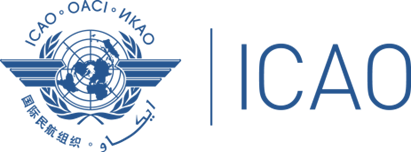 Invitation to ICAO Aerodrome Certification Workshop incorporating PANS-Aerodromes for ESAF States (Lusaka, Zambia, 27 to 31 May 2019)REGISTRATION FORMPlease provide all the requested informationand return by email to: icaoesaf@icao.int, copy rmuhanji@icao.int Bottom of FormFirst Name (in full)Surname (in full)Designation (function)CountryOrganizationTelephoneEmail :Hotel Reservation